Standard of Equipment for <Name>Document No: <Doc No>, Revision: - Coordination SheetRevisionsStandard of Equipment to be prepared at platform level such as Aircraft, Air Launched Weapon or UAV. SOE document is a compilation of subsystems which are applicable to the platform configuration.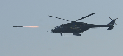 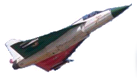 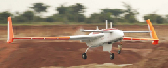 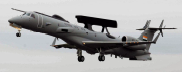 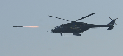 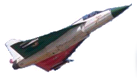 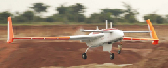 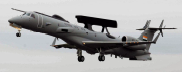 PREPARED BYDesign Eng.<Name><Signature>REVIEWED BYDesign Eng.<Name><Signature>APPROVED BYDesign Head<Name><Signature>APPROVED BYCEMILAC/RCMA<Name><Signature>Rev No.DateDescriptionSl. no.System NamePart. No. with ModSoftware VersionOEMRemarks